ПРИКАЗоргана государственного контроля (надзора),органа муниципального контроляюридического лица, индивидуального предпринимателя5. Настоящая проверка проводится в рамках6. Установить, что настоящая проверка проводится с целью выполнения ежегодного плана проведения плановых проверок юридических лиц и индивидуальных предпринимателей департамента образования и науки Брянской области на 2019 год (2019004392).Задачами настоящей проверки являются:контроль за соблюдением лицензиатом лицензионных требований и условий при осуществлении образовательной деятельности;предупреждение, выявление и пресечение нарушений лицензионных требований; осуществление федерального государственного надзора в сфере образования в части соблюдения законодательства об образовании при ведении образовательной деятельности и организации образовательного процесса, создании и ведении официального сайта в сети "Интернет".7. Предметом настоящей проверки является (отметить нужное): соблюдение обязательных требований и (или) требований, установленных муниципальными правовыми актами;соответствие сведений, содержащихся в уведомлении о начале осуществления отдельных видов предпринимательской деятельности, обязательным требованиям;соответствие сведений, содержащихся в заявлении и документах юридического лица или индивидуального предпринимателя о предоставлении правового статуса, специального разрешения (лицензии) на право осуществления отдельных видов деятельности или разрешения (согласования) на осуществление иных юридически значимых действий, если проведение соответствующей внеплановой проверки юридического лица, индивидуального предпринимателя предусмотрено правилами предоставления правового статуса, специального разрешения (лицензии), выдачи разрешения (согласования) обязательным требованиям, а также данным об указанных юридических лицах и индивидуальных предпринимателях, содержащимся в едином государственном реестре юридических лиц, едином государственном реестре индивидуальных предпринимателей и других федеральных информационных ресурсах;выполнение предписаний органов государственного контроля (надзора), органов муниципального контроля;проведение мероприятий:по предотвращению причинения вреда жизни, здоровью граждан, вреда животным, растениям, окружающей среде, объектам культурного наследия (памятникам истории и культуры) народов Российской Федерации, музейным предметам и музейным коллекциям, включенным в состав Музейного фонда Российской Федерации, особо ценным, в том числе уникальным, документам Архивного фонда Российской Федерации, документам, имеющим особое историческое, научное, культурное значение, входящим в состав национального библиотечного фонда;по предупреждению возникновения чрезвычайных ситуаций природного и техногенного характера;по обеспечению безопасности государства;по ликвидации последствий причинения такого вреда.8. Срок проведения проверки: 20 рабочих дней.9. Правовые основания проведения проверки:Федеральный закон от 04 мая 2011 года № 99-ФЗ "О лицензировании отдельных видов деятельности".Федеральный закон от 26 декабря 2008 года № 294-ФЗ "О защите прав юридических лиц и индивидуальных предпринимателей при осуществлении государственного контроля (надзора) и муниципального контроля".Указ Губернатора Брянской области от 29 января 2013 года № 70                       "О переименовании департамента общего и профессионального образования Брянской области".10. Обязательные требования и (или) требования, установленные муниципальными правовыми, подлежащие проверке:статья 8 Федерального закона от 04 мая 2011 года № 99-ФЗ                                  "О лицензировании отдельных видов деятельности";статья 2, часть 4 статьи 4, части 1-4 статьи 5, части 2, 6, 7 статьи 10,                части 1-6 статьи 12, части 1-3, 9, 10 статьи 13, части 2, 5, 6 статьи 14, статья 15, статья 16, статья 17, статья 18, часть 3, пункт 5 части 4, части 5, 6 статьи 23,               части 2-6 статьи 26, части 1- 2, 12 статьи 27, статья 28, статья 29, статья 30, часть 2 статьи 33, части 1, 3-6 статьи 34, части 1, 3 статьи 35, части 1, 2 статьи 37, части 1-5 статьи 41, части 2, 3-11 статьи 43, части 1 - 3, 4-6 статьи 44, части 2-6 статьи 45, статья 46, часть 2 статьи 49, части 1-6, 8 статьи 51, части 1-3 статьи 52, статья 53, части 1-8, 10 статьи 54, части 2, 3, 5, 9 статьи 55, статья 57, статья 58, часть 15 статьи 60, части 1, 2, 4, 5 статьи 61, статья 75, части 1-5 статьи 78, части 1, 3, 4, 11 статьи 79, часть 1 статьи 91, статья 101 Федерального закона от 29 декабря                2012 года № 273-ФЗ "Об образовании в Российской Федерации";статья 6, часть 1 статьи 9, статья 14 Федерального закона от 24 июля                № 124 "Об основных гарантиях прав ребенка в Российской Федерации";статьи 11, 15, 16, 19 Федерального закона от 24 ноября 1995 года                  № 181-ФЗ "О социальной защите инвалидов в Российской Федерации";подраздел 2 раздела I, раздел II Номенклатуры должностей педагогических работников организаций, осуществляющих образовательную деятельность, должностей руководителей образовательных организаций, утвержденной постановлением Правительства Российской Федерации от 08 августа 2013 года             № 678;пункты 6, 7 Положения о лицензировании образовательной деятельности, утвержденного постановлением Правительства Российской Федерации                           от 28 октября 2013 года № 966;пункты 3-11 Правил размещения на официальном сайте образовательной организации в информационно-телекоммуникационной сети "Интернет" и обновления информации об образовательной организации, утвержденных постановлением Правительства Российской Федерации от 10 июля 2013 года                  № 582;пункты 3, 5-13, 15, 17-21 Правил оказания платных образовательных услуг, утвержденных постановлением Правительства Российской Федерации                        от 15 августа 2013 года № 706;пункты 5-24 Порядка организации и осуществления образовательной деятельности по дополнительным общеобразовательным программам, утвержденного приказом Министерства просвещения Российской Федерации                     от 09 ноября 2018 года № 196;пункты 2-9 Порядка применения организациями, осуществляющими образовательную деятельность, электронного обучения, дистанционных образовательных технологий при реализации образовательных программ, утвержденного приказом Министерства образования и науки Российской Федерации от 23 августа 2017 года № 816;разделы I, II, III, IV Порядка расследования и учета несчастных случаев с обучающимися во время пребывания в организации, осуществляющей образовательную деятельность, утвержденного приказом Министерства образования и науки Российской Федерации от 27 июня 2017 года № 602;пункты 2-7 Требований к структуре официального сайта образовательной организации в информационно-телекоммуникационной сети "Интернет" и формату представления на нём информации, утвержденных приказом Федеральной службы по надзору в сфере образования и науки от 29 мая                 2014 года № 785;пункты 3-8 Порядка проведения самообследования образовательной организацией, утвержденного приказом Министерства образования и науки Российской Федерации от 14 июня 2013 года № 462;пункты 2-17 Порядка применения к обучающимся и снятия с обучающихся мер дисциплинарного взыскания, утвержденного приказом Министерства образования и науки Российской Федерации от 15 марта 2013 года № 185;пункты 5-13, 15, 19-20, 22, 23 Порядка проведения аттестации педагогических работников организаций, осуществляющих образовательную деятельность, утвержденного приказом Министерства образования и науки Российской Федерации от 07 апреля 2014 года № 276;пункты 3, 4, 7-14 Порядка обеспечения условий доступности для инвалидов объектов и предоставляемых услуг в сфере образования, а также оказания им при этом необходимой помощи, утвержденного приказом Министерства образования и науки Российской Федерации от 09 ноября 2015 года № 1309;разделы I, II, III, IV, V Порядка приема на обучение по дополнительным предпрофессиональным программам в области физической культуры и спорта, утвержденного приказом Министерства спорта Российской Федерации                      от 12 сентября 2013 года № 731;разделы I, II, III, IV Особенностей организации и осуществления образовательной, тренировочной и методической деятельности в области физической культуры и спорта, утвержденные приказом Министерства спорта Российской Федерации от 27 декабря 2013 года № 1125;         разделы I-IV Федеральных государственных требований к минимуму содержания, структуре, условиям реализации дополнительных предпрофессиональных программ в области физической культуры и спорта и к срокам обучения по этим программам, утвержденных приказом Приказ Министерства спорта РФ от 15 ноября 2018 г. N 939;          раздел "Квалификационные характеристики должностей работников образования" Единого квалификационного справочника должностей руководителей, специалистов и служащих, утвержденного приказом Министерства здравоохранения и социального развития Российской Федерации   от 26 августа 2010 года № 761н;         разделы I, II, III Профессионального стандарта "Педагог дополнительного образования детей и взрослых", утвержденного приказом Министерства труда и социальной защиты Российской Федерации от 05 мая 2018 года № 298н;статьи 12, 15, 18 Закона Брянской области от 08 августа 2013 года                  № 62-З "Об образовании в Брянской области".11. В процессе проверки провести следующие мероприятия по контролю, необходимые для достижения целей и задач проведения проверки (с указанием наименования мероприятия по контролю и сроков его проведения):11.1. Мероприятия в рамках лицензионного контроля:рассмотрение документов юридического лица и иной информации, характеризующей деятельность организации по вопросам, подлежащим проверке (с 01.10.2019 по 28.10.2019); осмотр зданий, помещений, материально-технической базы организации                  (с 01.10.2019 по 28.10.2019).11.2. Мероприятия в рамках федерального государственного надзора в сфере образования:рассмотрение и экспертиза документов и иной информации, характеризующих деятельность образовательной организации, на соответствие требованиям законодательства об образовании (с 01.10.2019 по 28.10.2019);анализ соблюдения требований законодательства об образовании при организации образовательной деятельности (с 01.10.2019 по 28.10.2019);анализ соответствия структуры официального сайта, информации, размещенной образовательной организацией на ее официальном сайте (с 01.10.2019 по 28.10.2019).12. Перечень положений об осуществлении государственного контроля (надзора) и муниципального контроля, административных регламентов по осуществлению государственного контроля (надзора), осуществлению муниципального контроля (при их наличии):13. Перечень документов, представление которых юридическим лицом, индивидуальным предпринимателем необходимо для достижения целей и задач проведения проверки:13.1. Документы, подтверждающие выполнение лицензиатом лицензионных требований и условий:наличие на праве собственности или ином законном основании зданий, строений, сооружений, помещений и территорий, необходимых для осуществления образовательной деятельности по заявленным к лицензированию образовательным программам;наличие материально-технического обеспечения образовательной деятельности, оборудование помещений в соответствии с государственными и местными нормами и требованиями, в том числе в соответствии с требованиями федеральных государственных образовательных стандартов, федеральными государственными требованиями и (или) образовательными стандартами;наличие разработанных и утвержденных организацией, осуществляющей образовательную деятельность, образовательных программ в соответствии со статьей 12 Федерального закона "Об образовании в Российской Федерации";наличие в штате лицензиата или привлечение им на ином законном основании педагогических работников, имеющих профессиональное образование, обладающих соответствующей квалификацией, имеющих стаж работы, необходимый для осуществления образовательной деятельности по реализуемым образовательным программам, и соответствующих требованиям статьи 46 Федерального закона "Об образовании в Российской Федерации", а также требованиям федеральных государственных образовательных стандартов, федеральным государственным требованиям и (или) образовательным стандартам;наличие печатных и (или) электронных образовательных и информационных ресурсов по реализуемым в соответствии с лицензией образовательным программам, соответствующих требованиям федеральных государственных образовательных стандартов, федеральным государственным требованиям и (или) образовательным стандартам, в соответствии со статьей 18 Федерального закона "Об образовании в Российской Федерации";наличие в соответствии с пунктом 2 статьи 40 Федерального закона               "О санитарно-эпидемиологическом благополучии населения" санитарно-эпидемиологического заключения о соответствии санитарным правилам зданий, строений, сооружений, помещений, оборудования и иного имущества, которые предполагается использовать для осуществления образовательной деятельности, учитывающего в том числе требования статьи 17 Федерального закона "О санитарно-эпидемиологическом благополучии населения", а также статьи 41 Федерального закона "Об образовании в Российской Федерации";наличие у образовательной организации безопасных условий обучения, воспитания обучающихся, присмотра и ухода за обучающимися, их содержания в соответствии с установленными нормами, обеспечивающими жизнь и здоровье обучающихся, работников образовательной организации, с учетом соответствующих требований, установленных в федеральных государственных образовательных стандартах, федеральных государственных требованиях и (или) образовательных стандартах, в соответствии с частью 6 статьи 28 Федерального закона "Об образовании в Российской Федерации".13.2. Документы и материалы, подтверждающие выполнение организацией обязательных требований законодательства об образовании:распорядительный документ, подтверждающий полномочия лица, представляющего интересы организации на проведение проверки;документы, регламентирующие осуществление образовательной деятельности, в том числе локальные нормативные и распорядительные акты по вопросам организации и осуществления образовательной деятельности;документы по формированию и движению контингента обучающихся (приему, переводу, отчислению);образовательные программы, включая учебные планы, календарные учебные графики, рабочие программы учебных предметов, курсов, дисциплин (модулей), иные компоненты, а также оценочные и методические материалы;документы и материалы о проведении промежуточной (итоговой) аттестации обучающихся;документы и материалы по оказанию платных образовательных услуг;документы, отражающие реализацию прав участников образовательных отношений;материалы и документы об обеспечении условий охраны жизни и здоровья обучающихся;документы по аттестации педагогических работников;договор(ы) между организациями, осуществляющими образовательную деятельность, участвующими в сетевой форме реализации образовательных программ (при наличии образовательных программ, реализующихся в сетевой форме);отчет о результатах самообследования;информация, относящаяся к вопросам проверки, размещенная на официальном сайте образовательной организации в сети "Интернет".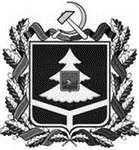 ДЕПАРТАМЕНТ ОБРАЗОВАНИЯ И НАУКИ БРЯНСКОЙ ОБЛАСТИо проведенииплановой выездной/документарнойпроверки(плановой / внеплановой, документарной / выезднойот16.09.2019№13281. Провести проверку в отношении:муниципального бюджетного учреждение дополнительного образования Климовская детско-юношеская спортивная школа(наименование юридического лица, фамилия, имя, отчество (последнее – при наличии) индивидуального предпринимателя)2. Место нахождения: 243040, Брянская область, р.п. Климово, ул. Коммунистическая, д. 3.(юридического лица (филиалов, представительств, обособленных структурных подразделений),места фактического осуществления деятельности индивидуальным предпринимателеми (или) используемых ими производственных объектов)3. Назначить лицом(ми), уполномоченным(ми) на проведение проверки:- Маклашову Светлану Ивановну, главного консультанта отдела государственного надзора в сфере образования;- Гурину Екатерину Валерьевну, ведущего консультанта отдела государственной аккредитации и лицензирования.(фамилия, имя, отчество (последнее – при наличии),должность должностного лица (должностных лиц), уполномоченного(ых) на проведение проверки)4. Привлечь к проведению проверки в качестве экспертов, представителей экспертных организаций следующих лиц: Торлину Елену Семёновну, заведующего МБДОУ детский сад № 1 ( приказ от 01.12.2017г № 2302)(фамилия, имя, отчество (последнее – при наличии), должности привлекаемых к проведению проверки экспертови (или) наименование экспертной организации с указанием реквизитов свидетельства об аккредитациии наименования органа по аккредитации, выдавшего свидетельство об аккредитации)лицензионного контроля, реестровый номер функциифедерального государственного надзора в сфере образования, реестровый номер функции3200000000160705955,3200000000160775827(наименование вида (видов) государственного контроля (надзора), муниципального контроля, реестровый(ые) номер(а) функции(й) в федеральной государственной информационной системе"Федеральный реестр государственных и муниципальных услуг (функций)")(наименование вида (видов) государственного контроля (надзора), муниципального контроля, реестровый(ые) номер(а) функции(й) в федеральной государственной информационной системе"Федеральный реестр государственных и муниципальных услуг (функций)")К проведению проверки приступить с01.10.2019Проверку окончить не позднее28.10.2019 (ссылка на положение нормативного правового акта, в соответствии с которым осуществляется проверка;ссылка на положения (нормативных) правовых актов, устанавливающих требования,которые являются предметом проверки)Административный регламент исполнения органами государственной власти субъектов Российской Федерации, осуществляющими переданные полномочия Российской Федерации в сфере образования, государственной функции по осуществлению лицензионного контроля за образовательной деятельностью, утвержденный приказом Министерства образования и науки Российской Федерации от 7 декабря 2017 года № 1197.Административный регламент исполнения органами государственной власти субъектов Российской Федерации, осуществляющими переданные полномочия Российской Федерации в сфере образования, государственной функции по осуществлению федерального государственного надзора в сфере образования, утвержденный приказом Министерства образования и науки Российской Федерации от 10 ноября 2017 года № 1096.(с указанием наименований, номеров и дат их принятия)Заместитель директора департаментаА.П. Балахонов(должность, фамилия, инициалы руководителя,заместителя руководителя органа государственного контроля (надзора), органа муниципального контроля, издавшего распоряжениеили приказ о проведении проверки)(подпись, заверенная печатью)Матова Юлия Валерьевна,ведущий консультант отдела государственного надзора в сфере образования (84832) 666 502 nadzor6@edu.debryansk.ruМатова Юлия Валерьевна,ведущий консультант отдела государственного надзора в сфере образования (84832) 666 502 nadzor6@edu.debryansk.ruМатова Юлия Валерьевна,ведущий консультант отдела государственного надзора в сфере образования (84832) 666 502 nadzor6@edu.debryansk.ru(фамилия, имя, отчество (последнее – при наличии) и должностьдолжностного лица, непосредственно подготовившего проект распоряжения (приказа), контактный телефон, электронный адрес (при наличии))(фамилия, имя, отчество (последнее – при наличии) и должностьдолжностного лица, непосредственно подготовившего проект распоряжения (приказа), контактный телефон, электронный адрес (при наличии))(фамилия, имя, отчество (последнее – при наличии) и должностьдолжностного лица, непосредственно подготовившего проект распоряжения (приказа), контактный телефон, электронный адрес (при наличии))СОГЛАСОВАНО:Начальник отдела государственного надзорав сфере образованияПоляткова Л.А.СОГЛАСОВАНО:Начальник отдела государственнойаккредитации и лицензированияЛагошная Е. М.СОГЛАСОВАНО:Начальник отдела государственнойаккредитации и лицензированияЛагошная Е. М.СОГЛАСОВАНО:Начальник отдела государственнойаккредитации и лицензированияЛагошная Е. М.(подпись)(подпись)(подпись)(подпись)